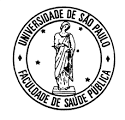 Ciclos de Vida I – 2023 – Manhã - Revisto Pós-greveResponsáveis: Profs. Simone Diniz (sidiniz@usp.br), Jefferson Drezzet (jdrezzet@gmail.com), DiaHoraDia da semanaTemaProfessores07/088-12h2ª. f- Introdução ao curso - Ciclos de vida e saúde pública – conceitos e aplicações  - Gênero e as transições epidemiológica, nutricional e demográfica Tarefa para próxima aula: fisiologia sexual e reprodutiva, e métodos contraceptivosSimone DinizJefferson Drezzet,14/088-12h2ª. fApresentação pelos alunosRevisão de fisiologia sexual e reprodutiva, Métodos contraceptivosJefferson Drezzet,Simone Diniz21/088-12h2ª. f- Programas de atenção à Saúde da Mulher - PAISM e Rede Cegonha- Gestação normal e Atenção pre-natal - Educação prenatal e a Caderneta da GestanteTarefa para a aula do dia 30/08: planos de partoSimone DinizJefferson DrezzetBia Fioretti28/088-12h2ª. f - Evidências e direitos na assistência ao parto- Assistência ao parto: impactos no curto e longo prazo na saúde e estado nutricional. – Inovação em saúde materno-infantilSimone Diniz Jefferson Drezzet11/098-12h2ª. f- Saúde no pós-parto e no aleitamento- Bancos de leite e as Iniciativas IHAC e IHAMC.  - Promoção da relactação- A nutricionista e a amamentaçãoSimone DinizJefferson Drezzet,Nut Viviane Laudelino18/098-12h2ª. f- Saúde da Criança e Direitos HumanosProf Ivan França JrJefferson Drezzet23/108-12h2ª. f- Saúde Mental na Infância  Dra Alina ZoquiProf. Jefferson Drezzet30/108-12h2ª. f- Desenvolvimento na infância: fatores de risco e proteçãoDra Dafne HerreroProf. Jefferson Drezzet06/118-12h2ª. fSeminários e apresentação pelos alunos: a/o nutricionista na saúde da mulher e da criança - Profs. Ivan, Simone, Jefferson 